Муниципальное Бюджетное Общеобразовательное УчреждениеНиколаевская средняя школаСОГЛАСОВАНО                                                                                                                                            УТВЕРЖДАЮЗаместитель директора по УВР                                                                                                                       Директор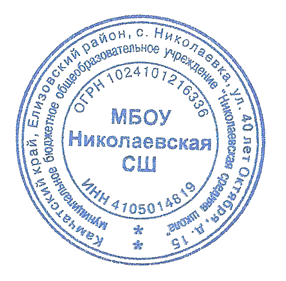 МБОУ Николаевская СШ                                                                                                                                 МБОУ Николаевская СШ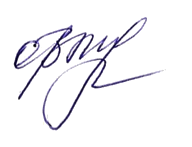 ______________ ( Т.В.Ревенок)                                                                                                                          _______( О.В.Муравьёва)РАБОЧАЯ ПРОГРАММАпо математике, 3 классУМК «Перспектива»Учитель:      Дмитриева Наталья Дмитриевнас. Николаевка2018 - 2019 учебный годКАЛЕНДАРНО – ТЕМАТИЧЕСКОЕ ПЛАНИРОВАНИЕ по математике 3 класс («Перспектива»)Элементы рабочей программыСодержание элементов рабочей программы1.Пояснительная записка  (на уровень обучения)                      	Рабочая программа по математике  для 3 класса  составлена на основе Федерального государственного образовательного стандарта начального общего образования,    Примерной программы начального общего образования по математике, авторской программы Г.В.Дорофеева, Т.Н.Мираковой, а также планируемых результатов начального общего образования и  ориентирована на работу   п о  у ч е б н о - м е т о д и ч е с к о м у      к о м п л е к т у «Перспектива»  :1.Математика. 3 класс. Учебник.для общеобразоват. учреждений. В 2 ч./ Г.В.Дорофеев, Т.Н. Миракова; Рос.акад. наук, Рос. акад. образования.- М.: Просвещение, 20172. Математика. Рабочая тетрадь. 3 класс. Пособие для учащихся общеобразовательных учреждений. Г.В.Дорофеев, Т.Н. Миракова.- М.: Просвещение, 20173. Методическое пособие у учебнику «Математика. 3 класс»: пособие для учителя / Г.В.Дорофеев, Т.Н. Миракова; Рос.акад. наук, Рос. акад. образования - М.: Просвещение, 2017Цели и основные задачи   курса:использование начальных математических знаний для описания окружающих предметов, процессов, явлений, оценки количественных и пространственных отношений;овладение основами логического и алгоритмического мышления, пространственного воображения и математической речи, приобретение необходимых вычислительных навыков;применение математических знаний и представлений для решения учебных задач, приобретение опыта применения математических знаний в повседневных ситуациях;получение представления о числе как результате счёта и измерения, о десятичном принципе записи чисел;  выполнение устных и письменных арифметических действий с числами; нахождение неизвестногокомпонента арифметического действия; составление числового выражения и нахождение его значения; накопление опыта  решения текстовых задач;ознакомление с простейшими геометрическими формами, умение распознавать, называть и изображать геометрические фигуры, овладение способами измерения длин и площадей;развитие умений работы с таблицами и диаграммами,извлечение необходимых данных   из таблиц и диаграмм, заполнение готовых форм, умение объяснять, сравнивать и обобщать информацию, делать выводы и прогнозы.1.1. Описание места учебного предмета в учебном плане На  изучение математики  отводится  136 часов (4 часа в неделю, 34 учебные недели).1.2. предметные результаты освоения конкретного учебного предметаАрифметический материал. Этот блок содержания включает нумерацию целых неотрицательных чисел и арифметические действия над ними, сведения о величинах (длина, масса, периметр), их измерении и действиях над ними, решение простых и составных задач.Основу арифметического материала составляет понятие числа. Понятие натурального числа формируется на основе понятия множества. Оно раскрывается в результате практического оперирования с предметными множествами и величинами.Измерение величин рассматривается как операция установления соответствия между реальными предметами и множеством чисел. Тем самым устанавливается связь между натуральными числами и величинами: результат измерения величины выражается числом.Действия сложение и вычитание, умножение и деление изучаются совместно. Вычислительные приемы формируются на основе поэтапной методики. Сначала выполняются подготовительные упражнения, потом идет ознакомление с приемом и, наконец, его закрепление с помощью заданий как тренировочного плана, так и творческого.Геометрический материал. Введение геометрического материала в курс направлено на решение следующих задач:а) развитие пространственных представлений учащихся;б) развитие образного мышления на основе четких представлений о некоторых геометрических фигурах и их свойствах (точка, прямая, отрезок, луч, угол, кривая, ломаная, треугольник, четырехугольник, квадрат, прямоугольник,круг, окружность);в) формирование элементарных графических умений: изображение простейших геометрических фигур (отрезок, квадрат, прямоугольник и др.) от руки и с помощью чертежных инструментов.Геометрический материал изучается в тесной связи с арифметическим и логико-языковым материалом. 2.Содержание учебного предмета 1. Числа и операции над ними. Понятие натурального числа является одним из центральных понятий начального курса математики. Формирование этого понятия осуществляется практически в течение всех лет обучения.   В результате раскрываются три подхода к построению математической модели понятия «число»: количественное число, порядковое число, число как мера величины.В тесной связи с. понятием числа формируется понятие о десятичной системе счисления. Раскрывается оно постепенно, в ходе изучения нумерации и арифметических операций над натуральными числами. При изучении нумерации деятельность учащихся направляется на осознание позиционного принципа десятичной системы счисления и на соотношение разрядных единиц.Важное место в начальном курсе математики занимает понятие арифметической операции. Смысл; каждой арифметической операции раскрывается на конкретной основе в процессе выполнения операций над группами предметов, вводится соответствующая символика и терминология. При изучении каждой операции рассматривается возможность её обращения.Важное значение при изучении операций над числами имеет усвоение табличных случаев сложения и умножения. Чтобы обеспечить прочное овладение ими, необходимо, во-первых, своевременно создать у детей установку на запоминание, во-вторых, практически на каждом уроке организовать работу тренировочного характера. Задания, предлагаемые детям, должны отличаться разнообразием и способствовать включению в работу всех детей класса: Необходимо использовать приёмы, формы работы, способствующие поддержанию интереса детей, а также различные средства обратной связи.  Наряду с устными приёмами вычислений в программе большое значение уделяется обучению детей письменным приёмам вычислений. При ознакомлении с письменными приёмами важное значение придается алгоритмизации.     Обучение школьников умению «видеть» алгоритмы и осознавать алгоритмическую сущность тех действий, которые они выполняют, начинается с простейших алгоритмов, доступных и понятных им (алгоритмы пользования бытовыми приборами, приготовления различных блюд, переход улицы и т.п.). В начальном курсе математики алгоритмы представлены в виде правил, последовательности действий и т.п. Например, при изучении арифметических операций над многозначными числами учащиеся пользуются правилами сложения, умножения, вычитания и деления многозначных чисел, при изучении дробей - правилами сравнения дробей и т.д. Программа позволяет обеспечить на всех этапах обучения высокую алгоритмическую подготовку учащихся.    2. Величины и их измерение. Величина также является одним из основных понятий начального курса математики. В процессе изучения математики у детей необходимо сформировать представление о каждой из изучаемых величин (длина, масса, время, площадь, объём и др.) как о некотором свойстве предметов и явлений окружающей нас жизни, а также умение выполнять измерение величин.Формирование представления о каждых из включённых в программу величин и способах её измерения имеет свои особенности. Однако можно выделить общие положения, общие этапы, которые имеют место при изучении каждой из величин в начальных классах:выясняются и уточняются представления детей о данной величине (жизненный опыт ребёнка);проводится сравнение однородных величин (визуально, с помощью ощущений, непосредственным сравнением с использованием различных условных мерок и без них);проводится знакомство с единицей измерения данной величины и с измерительным прибором;формируются измерительные умения и навыки;выполняется сложение и вычитание значений однородных величин, выраженных в единицах одного наименования (в ходе решения задач);проводится знакомство с новыми единицами измерения величины;   выполняется сложение и вычитание значений величины, выраженных в единицах двух наименований;выполняется умножение и деление величины на отвлечённое число. При изучении величин имеются особенности и в организации деятельности учащихся.    Важное место занимают средства наглядности как демонстрационные, так и индивидуальные, сочетание различных форм обучения на уроке (коллективных, групповых и индивидуальных).    Немаловажное значение имеют удачно выбранные методы обучения, среди которых группа практических методов и практических работ занимает особое место. Широкие возможности создаются здесь и для использования проблемных ситуаций.    В ходе формирования у учащихся представления о величинах создаются возможности для пропедевтики понятия функциональной зависимости. Основной упор при формировании представления о функциональной зависимости делается на раскрытие закономерностей того, как изменение одной величины влияет на изменение другой, связанной с ней величины. Эта взаимосвязь может быть представлена в различных видах: рисунком, графиком, схемой, таблицей, диаграммой, формулой, правилом.    3. Текстовые задачи. В начальном курсе математики особое место отводится простым (опорным) задачам. Умение решать такие задачи — фундамент, на котором строится работа с более сложными задачами.    В ходе решения опорных задач учащиеся усваивают смысл арифметических действий, связь между компонентами и результатами действий, зависимость между величинами и другие вопросы.    Работа с текстовыми задачами является очень важным и вместе с тем весьма трудным для детей разделом математического образования. Процесс решения задачи является многоэтапным: он включает в себя перевод словесного текста на язык математики (построение математической модели), математическое решение, а затем анализ полученных результатов. Работе с текстовыми задачами следует уделить достаточно много времени, обращая внимание детей на поиск и сравнение различных способов решения задачи, построение математических моделей, грамотность изложения собственных рассуждений при решении задач.    Учащихся следует знакомить с различными методами решения текстовых задач: арифметическим, алгебраическим, геометрическим, логическим и практическим; с различными видами математических моделей, лежащих в основе каждого метода; а также с различными способами решения в рамках выбранного метода.    Решение текстовых задач даёт богатый материал для развития и воспитания учащихся.    Краткие записи условий текстовых задач - примеры моделей, используемых в начальном курсе математики. Метод математического моделирования позволяет научить школьников: а) анализу (на этапе восприятия задачи и выбора пути реализации решения); б) установлению взаимосвязей между объектами задачи, построению наиболее целесообразной схемы решения; в) интерпретации полученного решения для исходной задачи; г) составлению задач по готовым моделям и др.    4. Элементы геометрии. Изучение геометрического материала служит двум основным целям: формированию у учащихся пространственных представлений и ознакомлению с геометрическими величинами (длиной, площадью, объёмом).    Наряду с этим одной из важных целей работы с геометрическим материалом является использование его в качестве одного из средств наглядности при рассмотрении некоторых арифметических фактов. Кроме этого, предполагается установление связи между арифметикой и геометрией на начальном этапе обучения математике для расширения сферы применения приобретённых детьми арифметических знаний, умений и навыков.    Геометрический материал изучается в течение всех лет обучения в начальных классах начиная с первых уроков.    В изучении геометрического материала просматриваются два направления:формирование представлений о геометрических фигурах;формирование некоторых практических умений, связанных с построением геометрических фигур и измерениями.    Геометрический материал распределён по годам обучения и по урокам так, что при изучении он включается отдельными частями, которые определены программой и соответствующим учебником.    Преимущественно уроки математики следует строить так, чтобы главную часть их составлял арифметический материал, а геометрический материал входил бы составной частью. Это создаёт большие возможности для осуществления связи геометрических и других знаний, а также позволяет вносить определённое разнообразие в учебную деятельность на уроках математики, что очень важно для детей этого возраста, а кроме того, содействует повышению эффективности обучения.    Программа предусматривает формирование у школьников представлений о различных геометрических фигурах и их свойствах:точке, линиях (кривой, прямой, ломаной), отрезке, многоугольниках различных видов и их элементах, окружности, круге и др.    Учитель должен стремиться к усвоению детьми названий изучаемых геометрических фигур и их основных свойств, а также сформировать умение выполнять их построение на клетчатой бумаге    Отмечая особенности изучения геометрических фигур, следует обратить внимание на то обстоятельство, что свойства всех изучаемых фигур выявляются экспериментальным путём в ходе выполнения соответствующих упражнений.    Важную роль при этом играет выбор методов обучения. Значительное место при изучении геометрических фигур и их свойств должна занимать группа практических методов, и особенно практические работы.    Систематически должны проводиться такие виды работ, как изготовление геометрических фигур из бумаги, палочек, пластилина, их вырезание, моделирование и др. При этом важно учить детей различать существенные и несущественные признаки фигур. Большое внимание при этом следует уделить использованию приёма сопоставления и противопоставления геометрических фигур.    Предложенные в учебнике упражнения, в ходе выполнения которых происходит формирование представлений о геометрических фигурах, можно охарактеризовать как задания:в которых геометрические фигуры используются как объекты для пересчитывания;на классификацию фигур;на выявление геометрической формы реальных объектов или их частей;на построение геометрических фигур;на разбиение фигуры на части и составление её из других фигур;на формирование умения читать геометрические чертежи;вычислительного характера (сумма длин сторон многоугольника и др.).    Знакомству с геометрическими фигурами и их свойствами способствуют и простейшие задачи на построение. В ходе их выполнения необходимо учить детей пользоваться чертёжными инструментами, формировать у них чертёжные навыки. Здесь надо предъявлять к учащимся требования не меньшие, чем при формировании навыков письма и счёта.Элементы алгебры. В курсе математики для начальных классов формируются некоторые понятия, связанные с алгеброй. Это понятия выражения, равенства, неравенства (числового и буквенного), уравнения и формулы. Суть этих понятий раскрывается на конкретной основе, изучение их увязывается с изучением арифметического материала. У учащихся формируются умения правильно пользоваться математической терминологией и символикой.Элементы стохастики. Наша жизнь состоит из явлений стохастического характера. Поэтому современному человеку необходимо иметь представление об основных методах анализа данных и вероятностных закономерностях, играющих важную роль в науке, технике и экономике. В этой связи элементы комбинаторики, теории вероятностей и математической статистики входят в школьный курс математики в виде одной из сквозных содержательно-методических линий, которая дает возможность накопить определенный запас представлении о статистическом характере окружающих явлений и об их свойствах.    В начальной школе стохастикапредставлена в виде элементов комбинаторики, теории графов, наглядной и описательной статистики, начальных понятий теории вероятностей. С их изучением тесно связано формирование у младших школьников отдельных комбинаторных способностей; вероятностных понятий («чаще», «реже», «невозможно», «возможно» и др.), начал статистической культуры.    Базу для решения вероятностных задач создают комбинаторные задачи. Использование комбинаторных задач позволяет расширить знания детей о задаче, познакомить их с новым способом решения задач; формирует умение принимать решения, оптимальные в данном случае; развивает элементы творческой деятельности;Комбинаторные задачи, предлагаемые в начальных классах, как правило, носят практическую направленность и основаны на реальном сюжете. Это вызвано в первую очередь психологическими особенностями младших школьников, их слабыми способностями к абстрактному мышлению. В этой связи система упражнений строится таким образом, чтобы обеспечить постепенный переход от манипуляции с предметами к действиям в уме.    Такое содержание учебного материала способствует развитию внутрипредметных и межпредметных связей (в частности, математики и естествознания), позволяет осуществлять прикладную направленность курса, раскрывает роль современной математики в познании окружающей действительности, формирует мировоззрение. Человеку, не понявшему вероятностных идей в раннем детстве, в более позднем возрасте они даются нелегко, так как многое в теории вероятностей кажется противоречащим жизненному опыту, а с возрастом опыт набирается и приобретает статус безусловности. Поэтому очень важно формировать стохастическую культуру, развивать вероятностную интуицию и комбинаторные способности детей в раннем возрасте.7. Нестандартные и занимательные задачи. В настоящее время одной из тенденций улучшения качества образования становится ориентация на развитие творческого потенциала личности ученика на всех этапах обучения в школе, на развитие его творческого мышления, на умение использовать эвристические методы в процессе открытия нового и поиска выхода из различных нестандартных ситуаций и положений.    Математика - это орудие для размышления, в её арсенале имеется большое количество задач, которые на протяжении тысячелетий способствовали формированию мышления людей, умению решать нестандартные задачи, с честью выходить из затруднительных положений.    К тому же воспитание интереса младших школьников к математике, развитие их математических способностей невозможно без использования в учебном процессе задач на сообразительность, задач-шуток» математических фокусов, числовых головоломок, арифметических ребусов и лабиринтов, дидактических игр, стихов, задач-сказок, загадок и т.п.    Начиная с первого класса, при решении такого рода задач, как и других, предлагаемых в курсе математики, школьников необходимо учить применять теоретические сведения для обоснования рассуждений в ходе их решения; правильно проводить логические рассуждения; формулировать утверждение, обратное данному; проводить несложные классификации, приводить примеры и контрпримеры.ЧИСЛА И ДЕЙСТВИЯ НАД НИМИ Прибавление числа к сумме, суммы к числу.Вычитание числа из суммы, суммы из числа.Использование свойств сложения и вычитания для рационализации вычислений.Сотня как новая счётная единица. Счёт сотнями.Запись и названия круглых сотен и действия (сложение и вычитание) над ними.Счёт сотнями, десятками и единицами в пределах 1000. Название и последовательность трёхзначных чисел.Разрядный состав трёхзначного числа. Сравнение трёхзначных чисел.Приёмы сложения и вычитания трёхзначных чисел, основанные на знании нумерации и способов образования числа.Умножение и деление суммы на число, числа на сумму. Устные приёмы внетабличного умножения и деления. Проверка умножения и деления.Внетабличные случаи умножения и деления чисел в пределах 100. Взаимосвязь между умножением и делением. Правила нахождения неизвестного множителя, неизвестного делимого, неизвестного делителя.Умножение и деление чисел в пределах 1000 в случаях, сводимых к действиям в пределах 100. Делители и кратные. Чётные и нечётные числа.Деление с остатком. Свойства остатков.Сложение и вычитание трёхзначных чисел с переходом через разряд (письменные способы вычислений).Умножение и деление чисел на 10, 100. Умножение и деление круглых чисел в пределах 1000.Умножение трёхзначного числа на однозначное (письменные вычисления).Деление трёхзначного числа на однозначное  (письменные вычисления).Умножение двузначного числа на двузначное (письменные вычисления). Деление на двузначное число.Решение простых и составных задач в 2—3 действия. Задачи на кратное сравнение, на нахождение четвёртого пропорционального, решаемые методом прямого приведения к единице, методом отношений, задачи с геометрическим содержанием.ФИГУРЫ И ИХ СВОЙСТВАОбозначение фигур буквами латинского алфавита. Контуры. Равные фигуры. Геометрия на клетчатой бумаге. Фигурные числа. Задачи на восстановление фигур из частей и конструирование фигур с заданными свойствами.ВЕЛИЧИНЫ И ИХ ИЗМЕРЕНИЕЕдиница длины: километр. Соотношения между единицами длины.Площадь фигуры и её измерение. Единицы площади: квадратный сантиметр, квадратныйдециметр, квадратный метр. Площадь прямоугольника.Единица массы: грамм. Соотношение между единицами массы.Сравнение, сложение и вычитание именованных и составных именованных чисел.Перевод единиц величин.3. Критерии оцениванияОсобенности организации контроля по математикеТематический контроль по математике в начальной школе проводится в основном в письменной форме. Для тематических проверок выбираются условные вопросы программы: приемы устных вычислений, действия с многозначными числами, измерение величин и др. За такую работу выставляется отметка:"5" - работа выполнена без ошибок;"4" - одна ошибка и 1-2 недочета; 2 ошибки или 4 недочета;"3" - 2 -3 ошибки и 1 -2 недочета;3 - 5 ошибок или 8 недочетов;"2" - 5 и более ошибок.Среди тематических проверочных работ особое место занимают работы, с помощью которых проверяются знания табличных случаев сложения, вычитания, умножения и деления. Для обеспечения самостоятельности учащихся выбирается несколько вариантов работы, каждый из которых содержит 30 примеров (соответственно по 15 на сложение и вычитание или умножение и деление). На выполнение такой работы отводится 5-6 минут урока. Ученику выставляется отметка:"5" - работа выполнена без ошибок;"4" - 1 -2 ошибки;"3" - 3 -4 ошибки«2»-5 и более ошибок.Работа, состоящая из задач:«5» - без ошибок.«4» - 1-2 негрубых ошибки.«3» - 1 грубая и 3-4 негрубые ошибки.«2» - 2 и более грубых ошибки. КОНТРОЛЬНЫЙ УСТНЫЙ СЧЁТ«5» - без ошибок. «4» - 1-2 ошибки. «3» - 3-4 ошибки.«2» - 5 и более  ошибокМАТЕМАТИЧЕСКИЙ ДИКТАНТ«5»ставится: вся работа выполнена безошибочно и нет исправлений.«4»ставится: не выполнена 1/5 часть примеров от их общего числа. «3»ставится:не выполнена 1/4 часть примеров от их общего числа. «2» ставится: не выполнена 1/2 часть примеров от их общего числа.ТЕСТ«5»ставится за 90-100% правильно выполненных заданий «4»ставится за 75-90% правильно выполненных заданий «3»ставится за 50-75% правильно выполненных заданий «2»ставится, если правильно выполнено менее 50% заданийГрубые ошибки:1.Вычислительные ошибки в примерах и задачах.2.  Ошибки на незнание порядка выполнения арифметическихдействий.3.  Неправильное решение задачи (пропуск действия, неправильный выбор действий, лишние действия).4.  Нерешенная до конца задача или пример.5.  Невыполненное задание.Негрубые ошибки:1.Нерациональный прием вычислений.2.  Неправильная постановка вопроса к действию при решении задачи.3.  Неверно сформулированный ответ задачи.4.  Неправильное списывание данных (чисел, знаков).5.  Недоведение до конца преобразований.За грамматические ошибки, допущенные в работе, отметка по математике не снижается.Итоговый контроль по математике проводится в форме контрольных работ комбинированного характера (они содержат арифметические задачи, примеры, задания по геометрии и др.). В этих работах сначала отдельно оценивается выполнение задач, примеров, заданий по геометрии, а затем выводится итоговая отметка за всю работу:"5" - работа выполнена без ошибок;"4" - 1 ошибка или 1 -3 недочета, при этом ошибок не должно быть в задаче;"3" - 2-3 ошибки или 3 -4 недочета, при этом ход решения задачи должен быть верным;"2" - 5 и более ошибок.При этом итоговая отметка не выставляется как средний балл, а определяется с учетом тех видов заданий, которые для данной работы являются основными.Оценивание устных ответовВ основу оценивания устного ответа учащихся положены следующие показатели: правильность, обоснованность, самостоятельность, полнота.Ошибки:-неправильный ответ на поставленный вопрос;-неумение ответить на поставленный вопрос или выполнить задание без помощи учителя;-при правильном выполнении задания неумение дать соответствующие объяснения.Недочеты:-неточный или неполный ответ на поставленный вопрос;-при правильном ответе неумение самостоятельно или полно обосновать и проиллюстрировать его;-неумение точно сформулировать ответ решенной задачи;-медленный темп выполнения задания, не являющейся индивидуальной особенностью школьника;-неправильное произношение математических терминов.Классификация ошибок и недочетов, влияющих на снижение оценки (отметки)Ошибки:-незнание или неправильное применение свойств, правил, алгоритмов, существующих зависимостей, лежащих в основе выполнения задания и используемых в ходе его выполнения;-неправильный выбор действий, операций;-неверные вычисления в случае, когда цель задания - проверка вычислительных умений и навыков;-пропуск части математических выкладок, действий, операций, существенно влияющих на получение правильного ответа;-несоответствие пояснительного текста, ответа задания, наименования величин выполненным действиям и полученным результатам;-несоответствие выполненных измерений и геометрических построений заданным параметрам.Недочеты:-неправильное списывание данных (чисел, знаков, обозначения величин);-ошибки в записях математических терминов, символов при оформлении математических выкладок;-неверные вычисления в случае, когда цель задания - не связана с проверкой вычислительных умений и навыков;-наличие записи действий;-отсутствие ответа к заданию или ошибки к записи ответа№п/пТемаПланируемые результаты обученияПланируемые результаты обученияДатаДатаДата№п/пТемаПредметные умения (освоение предметных знаний)УУД Кол – вочасовПланФактФактЧисла от 0 до 100 (88ч) Повторение (6 ч)Числа от 0 до 100 (88ч) Повторение (6 ч)Числа от 0 до 100 (88ч) Повторение (6 ч)Числа от 0 до 100 (88ч) Повторение (6 ч)Числа от 0 до 100 (88ч) Повторение (6 ч)Числа от 0 до 100 (88ч) Повторение (6 ч)Числа от 0 до 100 (88ч) Повторение (6 ч)Числа от 0 до 100 (88ч) Повторение (6 ч)1Устные приёмы сложения и вычитания в пределах 100.Повторить нумерацию двузначных чисел, устныеприёмы сложения и вычитания в пределах 100.Р. Понимать значение веры в себя в учебной деятельности.П. Использовать правила, формулирующую в себя веру.К. Формулировать свои затруднения.12Письменные приёмы сложения и вычитания в пределах 100.Повторить алгоритмы письменного сложения и вычитания двузначных чисел, таблицу умножения и соответствующие случаи деления в пределах 20.Р. Строить алгоритмы  изучаемых действий с числами.П. Осмысление математических понятий на предметно - конкретном уровне;К. Формирование умения отвечать на поставленный вопрос13Конкретный смысл действий умножения и деления.Повторить смысл действий умножения и деления,уточнить алгоритм вычисления периметра многоугольника.Р. Строить алгоритмы изучаемых действий,  использовать их для вычислений, самоконтроля и коррекции своих ошибок.П. Осмысление математических действийК. Обращаться за помощью14,5Приёмы сложения и вычитания двузначных чисел с переходом через десяток.Повторить приёмы сложения и вычитания двузначных чисел, таблицу умножения в пределах 20 и соответствующие случаи деления.Р. Моделировать ситуации, иллюстрирующие арифметическое действие и ход его выполнения.П. Самостоятельно осуществлять поиск необходимой информацииК.  Вступать в учебный диалог;26Решение составных задач.Отработать наиболее сложные приёмы сложения и вычитания двузначных чисел, совершенствовать навыки работы над составной задачей.Р. Моделировать ситуации, иллюстрирующие арифметическое действие и ход его выполнения.П. Определять углыК. Вступать в учебный диалог;1Сложение и вычитание (30ч)Сложение и вычитание (30ч)Сложение и вычитание (30ч)Сложение и вычитание (30ч)Сложение и вычитание (30ч)Сложение и вычитание (30ч)Сложение и вычитание (30ч)Сложение и вычитание (30ч)7Сумма нескольких слагаемых.Ознакомить учащихся с правилом прибавления числа к сумме.Р.Читать и строить простейшие алгоритмы.П.Выбирать наиболее удобный способ вычисленийК. Комментировать собственные учебные действия;18Контрольная работа №1 по теме «Числа от 0 до 100 (повторение). Сложение и вычитание чисел в пределах 100»Составлять числовые выражения по условиям, заданным словесно, рисунком или таблицей.Р.Строить алгоритм сложения, применять его для вычислений, самоконтроля и коррекции своих ошибок,  обосновывать  с их помощью правильность своих действий.П.Сравнивать различные способы прибавления числаК. Комментировать собственные учебные действия;19Анализ контрольной работы. Повторение и самоконтроль.Закрепить прибавление  числа к суммеР. Выполнять учебное задание по заданному правилу;П. Сравнивать различные способы прибавления числаК. Комментировать собственные учебные действия;110,11Цена. Количество. Стоимость.Познакомить учащихся с терминами цена, количество и стоимость, зависимостью этих величин, научитьрешать задачи на нахождение стоимости по известнымцене и количеству;Р.Наблюдать зависимости между величинами: стоимостью, ценой и количеством товара, выявлять закономерности и строить соответствующие формулы зависимости.П. Сравнивать цены товаров К. Учитывать разные мнения и приходить к общему решению в совместной деятельности.212Проверка сложения. (закрепление)Закрепить знания учащихся о величинах цена, количество, стоимость,  научить составлять и решать обратные им задачи.Р.Моделировать и анализировать условия задач с помощью таблиц.П.Находить стоимость товара разными способамиК. Строить монологическое высказывание, используя математические термины.113Увеличение и уменьшение отрезка в несколько раз.Ознакомить учащихся с проверкой сложениявычитанием основываясь на знании зависимости междукомпонентами и результатом действия сложения.Р.Сравнивать разные способы вычислений,Выбирать наиболее рациональный способ.П. Определять порядок письменного сложения двузначных чисел в пределах 100 и обосновывать своё мнение; К. Комментировать, работая в паре, действия письменного сложения чисел в пределах 100, используя математические термины.114,15Прибавление суммы к числуВыполнять прибавления суммы к числу в пределах 100. Р. Выполнять учебное задание в соответствии с алгоритмом письменного вычисления;П.Определять порядок письменного сложения двузначных чисел в пределах 100 и обосновывать своё мнение; К. Комментировать, работая в паре, действия письменного сложения чисел в пределах 100, используя математические термины.216Прибавление суммы к числу (закрепление)Выполнять прибавления суммы к числу в пределах 100. Р. Устанавливать распределительное свойство сложения, записывать, применять.П. Определять порядок письменного сложения двузначных чисел в пределах 100К. Оценивать своё умение.117Обозначение геометрических фигур.Выполнять прибавления суммы к числу в пределах 100.  Р. Повторять и систематизировать полученные знанияП. Определять порядок письменного сложения двузначных чисел в пределах 100К. Комментировать, работая в паре, действия письменного сложения чисел в пределах 100, используя математические термины. 118Контрольная работа №2 по теме «Числа от 0 до 100. Сложение и вычитание. Числовые выражения»Познакомить с обозначением геометрических фигур латинскими буквами.Р. Выполнять учебное задание, используя алгоритм.П. Отличать геометрические фигуры  и обосновывать свое мнение;К. Учитывать разные мнения в рамках учебного диалога119Анализ контрольной работы. Повторение и самоконтроль.Выполнять простейшие текстовые задания.Р.Проявлять терпение в учебной деятельности, работать в группах и оценивать своё умение это делать.П. Выполнять учебное задание, используя алгоритм.К. Учитывать разные мнения в рамках учебного диалога120Вычитание числа из суммы.Ознакомление учащихся со способами вычитания числаиз суммы. Р. Исследовать разные способы записи, обобщить их.П. Сравнивать различные способы вычитания К. Учитывать разные мнения и приходить к общему решению в совместной деятельности.121Вычитание числа из суммы. Решение задач.Решать задачи на вычитание и сложение и записывать их выражением.Р. Обдумывать ситуацию при возникновении затруднения и оценивать своё умение это делать.П. Определять разные способы вычисленияК. Формулировать собственное мнение и позицию122Проверка вычитания Показать взаимосвязь проверки сложения вычитанием, а вычитаниясложением.Р. Выполнять учебное действие в соответствии с планомП. Выбирать вариант выполнения заданияК. Применять знания и действий в поисковых ситуациях, находить способ решения.123Способы проверки вычитания.Познакомиться с новым способом проверки вычитания вычитанием,когда из уменьшаемого вычитается разность.Р. Работать в парах и оценивать своё умение это делать.П. Выбирать вариант выполнения заданияК. Применять знания и действий в поисковых ситуациях, находить способ решения.124,25Вычитание суммы из числаПоиск и обоснование способоввычитания суммы из числа. Р. Моделировать вычитание чисел, исследовать новые способы.П. Определять удобный способ числового выраженияК. Формулировать собственное мнение и позицию226Вычитание суммы из числа. Решение задач.Закрепить знания выполнять действияв выражениях со скобками.Р. Применять простейшие приёмы развития своего внимания и оценивать своё умение это делать.П. Определять удобный способ числового выраженияК. Формулировать собственное мнение и позицию127,28Приём округления при сложении.Познакомить со способом округления.Р. Строить алгоритм сложения, применять их для вычислений, самоконтроля и коррекции своих действий.П. Определять удобный способ округления чиселК. Договариваться и приходить к общему решению229Приём округления при вычитании    Познакомить способом округления при вычитании.Р. Обосновывать правильность выполненного действия с помощью обращения к общему правилу.П. Использовать приобретённые знания в практической деятельности. К. Формулировать высказывания, используя математические термины.130Приём округления при вычитании. Решение задач.Закреплять способ округления при вычислениях и при решении задач. Р. Понимать значение любознательности в учебной деятельности.П. Определять взаимосвязь между действиями умножения и деления и обосновывать своё мнение; К. Строить монологическое высказывание, используя математические термины. 131Равные фигуры .Ознакомить с новым материалом, организовать в виде практической работы на вырезание фигур, равных данной.Р.Исследовать ситуации, требующие сравнения фигур.П.Определять равные фигуры, используя разные способыК. Формулировать в рамках учебного диалога понятные для партнера высказывания132,33Задачи в три  действия.Ознакомления учащихся с новым типомсоставных задач.Р.Выбирать средства для открытия нового знания, фиксировать результат своей учебной деятельности.П.Различать простую и составную задачиК. Комментировать решение составной задачи разными способами в рамках учебного диалога234Урок повторения и самоконтроляПовторить знание изученных  способов вычислений и их проверки, умение решать задачи на знание зависимости между величинамицена, количество, стоимость, умение обозначать именагеометрических фигур буквами латинского алфавита.Р.Выполнять учебное действие по плану. П.Использовать приобретённые знания в практической деятельности. К.Комментировать учебное действие, используя разные варианты представления арифметического выражения.135Контрольная работа № 3. «Приём округления при сложении и вычитании»Проверить знание изученных правил, способов вычислений и их проверки, умениерешать задачи на знание зависимости между величинамицена, количество, стоимость, умение обозначать именагеометрических фигур буквами латинского алфавита.Р. Выполнять задание в соответствии с  планом.П. Выбирать вариант выполнения задания и обосновывать своё мнение; К. Представлять результат своей деятельности.136Анализ контрольной работы. Урок повторения и самоконтроля.Повторить и проверить знание изученных правил, способов вычислений и их проверки, умениерешать задачи на знание зависимости между величинамицена, количество, стоимость, умение обозначать именагеометрических фигур буквами латинского алфавита.Р.Выполнять учебное действие по плану. П.Использовать приобретённые знания в практической деятельности. К.Комментировать учебное действие, используя разные варианты представления арифметического выражения.1   «УМНОЖЕНИЕ И ДЕЛЕНИЕ». (52 ч)   «УМНОЖЕНИЕ И ДЕЛЕНИЕ». (52 ч)   «УМНОЖЕНИЕ И ДЕЛЕНИЕ». (52 ч)   «УМНОЖЕНИЕ И ДЕЛЕНИЕ». (52 ч)   «УМНОЖЕНИЕ И ДЕЛЕНИЕ». (52 ч)   «УМНОЖЕНИЕ И ДЕЛЕНИЕ». (52 ч)   «УМНОЖЕНИЕ И ДЕЛЕНИЕ». (52 ч)   «УМНОЖЕНИЕ И ДЕЛЕНИЕ». (52 ч)37Чётные и нечётные числаПознакомить с чётными и нечётными числами.Решать задачи. Р. Исследовать ситуации, требующие сравнения.П. Выявлять причину ошибки и контролировать её, оценивать свою работу.К. Формулировать понятные высказывания138Чётные и нечётные числа. Признак чётности чисел.Составлять двузначные четные и нечетные числа в пределах 100Р. Соотносить учебное задание с известным правиломП. Объяснять значение понятийК. Формулировать высказывания, используя математические термины.139,40Умножение числа 3.Деление на 3.Раскрыть закономерности составления новых табличных случаев умножения числа 3 и деления на 3.Р. Запоминать и воспроизводить по памяти табличные случаи умножения.П. Определять четные и нечетные числа в пределах 100К. Применять алгоритм исправления.241Умножение суммы на число.Закрепить знание таблицы умножения числа 3 и соответствующие случаи деления;развивать навыки устного счёта.Р. Выполнять задания поискового и творческого характера.П. Использовать данные таблиц ПифагораК. Формулировать высказывания, используя математические термины.142Способы умножения суммы на число.Познакомить учащихсяс различными способами умножения суммы двух слагаемых на число, закрепить знание табличных случаев умножения и деления на 2 и на 3. Р. Исследовать различные случаи умножения суммы на число, делать вывод.П. Определять способы умножения суммы на число  и обосновывать  формулировать понятные для партнера высказывания, мнениеК. Строить монологическое высказывание;143.44Умножение числа 4. Деление на 4.Познакомиться с новыми табличными случаями умножения числа 4 и деления на 4.Находить результаты вычислений, оперируя с отвлечёнными данными. Р. Использовать таблицы для представления результатов выполнения поискового и творческого задания.П. Использовать действие деления при решении простой задачи и объяснять его конкретный смысл. К. Выполнять учебные задания в рамках учебного диалога.245Проверка умножения.Выполнять действие деления на 4.Р. Выполнять учебное задание в соответствии с целью.П. Выполнять действие деления на 4, умножение на 4К. Выполнять учебные задания в рамках учебного диалога.146,47Умножение двузначного числа на однозначное.Ознакомить учащихся с приёмом умножения двузначного числана однозначное.Повторить десятичный состав двузначных чисел, Отработать умение заменять двузначноечисло суммой разрядных слагаемых и знание свойства умножения суммы на число и числа на сумму двух слагаемых. Р. Выводить общие способы внетабличного умножения двузначного числа на однозначное.П. Работа в паре.К. Использовать приёмы понимания собеседника без слов.248Задачи на приведение к единице  Познакомить учащихся с новым типом задач на нахождение четвёртого пропорционального, научить решатьзадачи на приведение к единице;совершенствовать вычислительные навыки, умение решать задачи в 2—3 действия.Р. Фиксировать индивидуальное затруднение при построении нового способа действия, определять его место и причину, оценивать своё умение это делать.П. Объяснять значение понятия «Приведение к единице»К. Комментировать решение составной задачи149Решение задач на приведение к единице.Рассказывать о приеме приведения к единице при решении составной задачиР. Определять общий прием вычисления задачП. Объяснять значение понятия «Приведение к единице»К. Комментировать решение составной задачи150Закрепление изученного.Соотносить числовые выражения , одинаковые по своему значению.Р. Выполнять задание в соответствии с целью.
П. Использовать приобретённые умения при решении арифметического выражения и задач на умножение. К. Адекватно использовать речь для представления результата.151,52Умножение числа 5.Деление на 5.Видеть, что  специфику группы табличных упражнений на умножение числа 5 и деление на 5 составляет её связь с умножением числа 10 и делением на 10. Р. Проявлять самостоятельность в учебной деятельности и оценивать своё умение это делать.П. Выполнять задания поискового и творческого характера.К. Формулировать понятные высказывания, используя математические термины.253Контрольная работа № 4. по теме «Умножение и деление на 2,3,4,5»Умножение и деление Решение задач арифметическим способомР. Выполнять учебное задание в соответствии с правилом. П. Использовать приобретённые знания в практической деятельности. К.Формулировать высказывания, используя математические термины154Анализ контрольной работы. Умножение числа 6. Деление на 6.Провести  работу над ошибками, допущенными в контрольной работеР.Выполнять учебное действие по плану. П.Использовать приобретённые знания в практической деятельности. К.Комментировать учебное действие, используя разные варианты представления арифметического выражения. 155Умножение числа 6.Деление на 6. Раскрыть закономерности составления новых табличных случаев умножения числа 6 и деления на 6.Продолжить работу по совершенствованию вычислительных навыков. Р. Наблюдать и выражать в речи зависимость результата деления от увеличения (уменьшения) делимого и делителя, использовать зависимости между компонентами  и результатами деления.П. Определять взаимосвязь между действиями умножения и деления и обосновывать своё мнение; К. Строить понятные для партнера высказывания.156,57Закрепление таблиц умножения и деления с числами 2,3,4,5,6.Продолжить работу по закреплению знания таблиц умножения и деления с числами 2, 3, 4, 5 и 6 знаний зависимости между компонентами и результатами действийумножения и деления порядка действий.Р. Определять порядок действий в выражениях, находить их значения, строить и исполнять вычислительные алгоритмы.П. Определять взаимосвязь между действиями умножения и деления и обосновывать своё мнение; К. Строить понятные для партнера высказывания258Закрепление таблиц умножения и деления с числами 2,3,4,5,6. Решение задач.Моделировать способы умножения числа 6, деление на 6 с помощью предметных действийР.Выполнять умножение числа 6 и деление на 6 с числами в пределах 100П.Решать примеры на деление  с использованием таблицК.Работать в паре при решении задач159Проверка деления Повторить взаимосвязь действий умножения и деления, зависимость между компонентами и результатомдействия деления и на этой основе введены способы проверки действия деления. Р. Систематизировать свои знания, представлять ихП. Выявлять свои проблемыК. Планировать способы их решения.160Задачи на кратное сравнение.Познакомить с задачами на кратное сравнение, научиться их решать. Р. Формулировать цели, слушать и слышать, задавать вопросы на понимание и уточнение и оценивать своё умение это делать.П. Объяснять значение понятия «кратное сравнение»К. Комментировать, работая в паре, учебное задание с использованием математических терминов.161Задачи на кратное и разностное сравнение.  Повторить задачи на кратное сравнение. Определение во сколько одно число больше другогоР. Выполнять учебное задание в соответствии с цельюП. Определять виды сравненияК. Строить монологическое высказывание, используя математические термины.162,63Решение задач на кратное сравнение. Повторить задачи на кратное сравнение. Сравнение чиселР. Выполнять самооценку учебного заданияП. Определять составную   задачу на кратное сравнениеК. Строить монологическое высказывание, используя математические термины.264Урок повторения и самоконтроляПовторить изученные случаи табличного умножения и деления, способы проверки действия деления, умножения суммы на число, приём умножения двузначного числа на однозначное, закрепить умение решать задачи на кратное сравнение.Р. Выполнять задания поискового и творческого характера.П. Проявлять самостоятельность в учебной деятельности и оценивать своё умение это делать.К. Адекватно использовать речевые средства для представления результата своей деятельности165Контрольная работа № 5 по теме «Решение задач на кратное сравнение»Проверить  знания по темеР. Выполнять задания в соответствии с цельюП. Выполнять вычисление числового выражения удобным способомК. Формулировать понятные высказывания в рамках учебного диалога, используя термины.166Анализ контрольной работы. Умножение числа 7. Деление на 7.Провести  работу над ошибками, допущенными в контрольной работе Р. Систематизировать свои знания, представлять ихП. Выявлять свои проблемыК. Планировать способы их решения. 167Умножение числа 7.  Деление на 7.Раскрыть закономерности составления новых табличных случаев умножения числа 7 и деления на 7.Р. Решать задачи изученных видов, строить и исполнять вычислительные алгоритмы.П. Выполнять учебное задание, используя удобный способК. Формулировать понятные высказывания в рамках учебного диалога, используя термины.168Закрепление таблиц умножения и деления с числами 2,3,4,5,6,7.  Комментировать числовое выражение, используя разные варианты представленияР. Формулировать понятные высказыванияП. Выполнять учебное заданиеК. Формулировать понятные высказывания в рамках учебного диалога, используя термины.169Умножение числа 8. Деление на 8.Познакомить с умножением и делением числа 8.Установить связь этой группы табличных упражнений с умножением числа 4.Р. Выполнять взаимопроверку учебного задания; П. Определять количество десятков и единиц в числах от 21 до 100 и обосновывать своё мнение. К. Формулировать понятные высказывания в рамках учебного диалога.170Прямоугольный параллелепипедИзготавливать модель по разверткеР. Конструировать модель прямоугольного параллелепипеда по его разверткеП. Находить элементы параллелепипедаК. Использовать речь для коррекции своих действий для работы в паре или группе.171Умножение числа 8. Деление на 8.Выполнять вычисления арифметических выражений с числамиР. Различать образец, понимать назначение,  использовать на разных этапах урока, П. Оценивать своё умение.К. Работа в группе.Учёт разных мнений, координирование в сотрудничестве  разных позиций.172,73Площади фигур.Ознакомить учащихся с понятием площади фигур.Р.Проявлять целеустремлённость в учебной деятельности и оценивать своё умение это делать.П.Устанавливать равенство К. Использовать речь для коррекции своих действий для работы в паре или группе.274Умножение числа 9. Деление на 9.Составить таблицы умножения числа 9 и деления на 9; закрепить знание всех изученных ранее табличных случаев умножения и деления.Р.Управление поведением партнёра.П.Определять закономерность записи выраженийК. Формулировать понятные высказывания в рамках учебного диалога.175Умножение числа 9.Деление на 9 (закрепление)Продолжить работу по закреплению знания таблицы умножения и деления; знания зависимости между компонентами и результатами действий умножения и деления;порядка действий в выражениях со скобками и без скобок.Р.Самостоятельное создание алгоритмов деятельности.П.Составлять таблицу умножения числа  9 и деление на 9К. Адекватно использовать речь для представления результата.176,77Таблица умножения в пределах 100.Отрабатывать табличные случаи умножения.Р.Использование критериев для обоснования своего суждения.П.Замена множителя суммой слагаемыхК. Адекватно использовать речь для представления результата.278Контрольная работа № 6 по теме «Таблица умножения в пределах 100»Проверить  знания по темеР. Выполнять задания в соответствии с цельюП. Выполнять вычисление числового выражения удобным способомК. Формулировать понятные высказывания в рамках учебного диалога, используя термины.179Анализ контрольной работы. Деление суммы на число.Провести  работу над ошибками, допущенными в контрольной работе Р. Систематизировать  знанияП. Выявлять проблемыК. Планировать способы  решения. 180Выбор удобного способа деления суммы на число. Решение задач.Ознакомление учащихся с различными способами деления суммы на число.Р. Моделирование и преобразование моделей  разных типов.П. Использование 2-х способов деления суммы на числоК. Формулировать понятные высказывания в рамках учебного диалога, используя термины.181Способы деления суммы на число.Выполнять деление суммы на числоР. Выполнять учебное задание в соответствии с целью;П. Решение задач изученными способамиК. Адекватно использовать речь для представления результата.182,83Вычисления вида 48 : 2 Познакомить учащихся с приёмом деления двузначного числа на однозначное вида 48 : 2, продолжить работупо закреплению знаний таблицы умножения и деления.Р. Построение логической цепи рассуждений, доказательство.П. Выполнять вычисленияК. Прогнозировать результат вычисления284,85Вычисления вида 57 : 3Ознакомить учащихся с новым приёмом деления двузначного числа на однозначное.Р. Самостоятельное выделение и формулирование познавательной цели.П. Выполнять вычисленияК. Комментировать, работая в паре, учебное задание с использованием математических терминов.286Метод подбора. Деление двузначного числана двузначное Познакомить с приёмом подбора цифры частного при делении двузначного числа на двузначное; закрепить знание табличных случаев умножения и деления; повторить алгоритм вычисления периметра прямоугольника.Р. Выбор наиболее эффективных способов решения задач.П. Использовать метод подбора цифры частного при деленииК. Работа в парах.187Урок повторения и самоконтроля.Повторить таблицу умножения и деления в пределах 100,правила делениясуммы на число и изученные приёмы внетабличного деления двузначных чисел на однозначное и двузначное число, измерение площади фигуры разными мерками.Р. Выполнять учебное задание в соответствии с правилом; П. Использовать приобретённые знания при расшифровке известного выраженияК. Комментировать, работая в паре, учебное задание с использованием математических терминов.188Контрольная работа № 7 по теме «Внетабличные случаи умножения и деления»Проверить  знания по темеР. Выполнять задания в соответствии с цельюП. Выполнять вычисление числового выражения удобным способомК.Контролировать свои действия1Числа от 100 до 1000 (48ч)Нумерация (7ч)Числа от 100 до 1000 (48ч)Нумерация (7ч)Числа от 100 до 1000 (48ч)Нумерация (7ч)Числа от 100 до 1000 (48ч)Нумерация (7ч)Числа от 100 до 1000 (48ч)Нумерация (7ч)Числа от 100 до 1000 (48ч)Нумерация (7ч)Числа от 100 до 1000 (48ч)Нумерация (7ч)Числа от 100 до 1000 (48ч)Нумерация (7ч)89Анализ контрольной работы. Счёт сотнями .Познакомить учащихся с новой счётной единицей  - сотней, научить считать сотнями, вести как прямой, так и обратный счёт.Р. Исследовать ситуации, требующие перехода к счёту сотнями.П. Сравнение разрядных единицК. Формулировать понятные высказывания в рамках учебного диалога.190,91Названия круглых сотенУсвоить названия круглыхсотен,  понять принцип образования соответствующих числительных.Р. Устанавливать соотношения между единицами измерения длины, преобразовывать их.П. Определять арифметическое выражение, обосновывать своё суждение. К. Комментировать, работая в паре, учебное задание с использованием математических терминов.292Образование чисел от 100 до 1000Познакомить учащихся с образованием чисел от 100 до 1000 из сотен, десятков и единиц, названиями этих чисел.Р. Строить, называть, сравнивать, упорядочивать числа от 100 до 1000.П. Составление чисел от 100 до 1000К. Ставить вопросы.193Трёхзначные числаВвести понятие трёхзначного числа, научить учащихся читать и записыватьтрёхзначные числа.Р. Моделировать сложение и вычитание трёхзначных чисел.П. Принцип записи трехзначного числаК. Использовать речь для регуляции своего действия.194Чтение и запись трёхзначных чисел.Выполнение вычисления с объяснениемР. Принцип поместного значения цифр в записи числа.П. Решение задач двумя способамиК. Проявлять активность во взаимодействии для решения коммуникативных и познавательных задач195Задачи на сравнение Познакомить учащихся с новым типом задач на нахождение четвёртого пропорционального, решаемых методом сравнения, научить решать эти задачи.Р. Решать составные задачи, сравнивать условия различных задач и их решения, выявлять сходство и различие.П. Составление и решение взаимообратных задачК. Определять общую цель и пути ее достижения.1Сложение и вычитание (19ч)Сложение и вычитание (19ч)Сложение и вычитание (19ч)Сложение и вычитание (19ч)Сложение и вычитание (19ч)Сложение и вычитание (19ч)Сложение и вычитание (19ч)Сложение и вычитание (19ч)96Устные приёмы сложенияи вычитания  вида 520 + 400, 520 + 40,370 - 200Ознакомить с приёмами сложения и вычитания вида 520 + 400, 520 + 40, 370 − 200, 370 − 20, 70 + 50, 140 − 60, 430 + 250, 370 − 140, 430 + 80.Р. Исследовать ситуации, требующие  перехода к счёту сотнями.П. Определять порядок действий при вычислении выражения и обосновывать своё мнение; К. Строить монологическое высказывание, используя математические термины.197Устные приёмы сложенияи вычитания  вида 70 + 50,140 - 60Выполнять порядок действий в числовых выраженияхР. Выполнять учебные действия в соответствии с правилом; П. Определять порядок действий при вычислении выражения и обосновывать своё мнение; К. Строить монологическое высказывание, используя математические термины.198Устные приёмы сложенияи вычитания  вида 430 + 250, 370 - 140Использовать устные и письменные приемы при вычисленияхР. Выполнять учебное задание в соответствии с поставленной целью П.Определять устные и письменные приемы вычислений.К.Согласовывать позиции и находить общее решение при работе в паре.199Устные приёмы сложения   вида 430 + 801100,101Единицы площади Использовать устные и письменные приемы при вычислениях Р.Выполнять учебное задание в соответствии с поставленной целью П.Определять устные и письменные приемы вычислений.К.Согласовывать позиции и находить общее решение при работе в паре.2102,103Площадь прямоугольникаЗакрепить представления о единицах площади,их обозначениях и соотношении.Р.Устанавливать соотношения  между общепринятыми единицами площади, преобразовывать, сравнивать единицы площади, разрешать житейские ситуации, требующие умения находить значение  площади. П.Измерение площади фигур при помощи специальных мерокК. Формулировать понятные высказывания в рамках учебного диалога.2104Контрольная работа № 7по теме «Устные приёмы сложения и вычитания в пределах 1000»Измерять стороны многоугольника и вычислять его периметр. Р.Выполнять учебное задание в соответствии с правилом. П.Определять значение и смысл термина «периметр многоугольника». К. Формулировать понятные высказывания в рамках учебного диалога.1105Анализ контрольной работы. Деление с остатком.Провести  работу над ошибками, допущенными в контрольной работеР.Выполнять учебное задание, используя алгоритм. П.Использовать приобретённые знания и умения К.Формулировать понятное высказывание, используя математические термины.1106Деление с остатком. Р. Систематизировать  знанияП. Выявлять проблемыК. Планировать способы  решения.1107,108Километр (с. 83—84)Познакомить с новой единицей длины — километром Р. Выводить общее правило перехода к большим меркам и перехода к меньшим меркам, применять это правило для преобразования единиц длины.П. Сравнение именованных чиселК. Выполнять взаимопроверку и оказывать в сотрудничестве необходимую взаимопомощь.2109Письменные приёмы сложения и вычитания вида 325+143,468-143Познакомить учащихся с алгоритмом сложения и вычитания трёхзначных чисел без перехода через десяток.Р. Пошагово контролировать выполняемое действие, при необходимости выявлять причину, корректировать её.П. Алгоритм сложения и вычитания  трехзначных чиселК. Адекватно взаимодействовать в учебном диалоге1110Письменные приёмы сложенияи вычитания  вида 457+26,457+126,764-35,764 -235Познакомить с алгоритмом сложения и вычитания трёхзначных чисел с переходом через разряд.Р. Записывать способы действий с трёхзначными числами с помощью алгоритмов, П. Использовать алгоритмы для вычислений, К. Обоснования правильности своих действий, пошагового самоконтроля.1111Письменные приёмы сложенияи вычитания. Закрепление изученного.Выполнять письменные приемы сложения и вычитанияР. Моделировать письменные способы сложения и вычитания чисел в пределах 1000П. Записывать выражения в столбикК. Использовать речь для регуляции своего действия.1112Урок повторения и самоконтроляПовторить  знания по теме«Площадь прямоугольника»Р. Выполнять задания в соответствии с цельюП. Определять рациональный способ деления двузначного числа на однозначное и обосновывать своё мнение; К. Строить монологическое высказывание, используя математические термины. 1113Контрольная работа № 8 по теме  «Письменная нумерация в пределах 1000».Проверить  знания по темеР. Выполнять задания в соответствии с цельюП. Выполнять вычисление числового выражения удобным способомК.Контролировать свои действия1114Анализ контрольной работы. Повторение и самоконтроль.Контролировать и корректировать свою работу.Р. Способность  принимать, сохранять  цели  и  следовать им  в  учебной  деятельности.П. Умение  структурировать  знания; умение  осознано  и  произвольно  строить речевое высказывание    в письменной  форме.К. Контролировать свои действия.1Умножение и деление (22ч)Умножение и деление (22ч)Умножение и деление (22ч)Умножение и деление (22ч)Умножение и деление (22ч)Умножение и деление (22ч)Умножение и деление (22ч)Умножение и деление (22ч)115,116Умножение круглых сотен Познакомить с умножением на круглые сотни.Строить общие способы умножения  на 10 и на 100.Р. Выполнять задания поискового и творческого характера.П. Моделировать способы деления круглых сотенК. Формулировать понятные высказывания в рамках учебного диалога, используя термины.2117,118Деление круглых сотен Познакомить с делениемкруглых десятков и повторить изученные ранее приёмывычислений.Р. Самостоятельное выделение и формулирование познавательной цели.П. Выполнять умножение и деление круглых сотенК. Согласовывать позиции и находить общее решение при работе в паре.2119,120Грамм Познакомить  с  единицеймассы — граммом.Повторить нумерацию трёхзначных чисел, изученных приёмовустных и письменных вычислений в пределах 1000.Р. Выявлять общий принцип измерения величин, использовать его для измерения массы.П. Упорядочивать предметы по массе.К. Слушать собеседника.2121,122Устные приёмы умножения и деления чисел в пределах 1000Решение задачи с определением массы покупкиР. Выполнять учебные действия по алгоритму.П. Проводить сравнениеК. Согласовывать позиции и находить общее решение при работе в паре.2123Письменные приёмы сложения и вычитания чисел в пределах 1000.Рассмотреть случай письменного умножения трёхзначного числа на однозначное с одним переходом через разряд.Ознакомить с двумя Р.Строить и применять алгоритмы умножения многозначного числа на однозначное.П.Выполнять учебное задание используя алгоритмК.Формулировать понятные высказывания1124Письменные приёмы умножения на однозначное число с переходом через разряд  вида 46 * 3Составлять таблицу умноженияР. Выполнять учебное задание в соответствии с цельюП. Объяснять понятия и использовать их в активном словареК. Адекватно использовать речевые средства1125Письменные приёмы умножения на однозначное число с переходом через разряд  вида 238 * 41126Письменные приёмы деления на однозначное число вида 684 : 2Познакомиться с алгоритмомписьменного деления трёхзначного числа на однозначное.Отработать способ проверки деления умножением.Р.Обосновывать правильность своих действий с помощью построенных алгоритмов,П.Строить индуктивные и дедуктивные рассужденияК.Осуществлять самоконтроль,коррекцию своих ошибок.1127Письменные приёмы деления на однозначное число вида 478 : 2Ориентироваться в учебнике: определять умения, которые будут сформированыР.Моделировать способы деления на однозначное числоП.Отбирать необходимые источники информацииК. Формулировать понятные высказывания, используя математические термины.1128Письменные приёмы деления на однозначное число вида 216 : 3Определять приём деления многозначного числа на однозначное и обосновывать своё мнениеР.Моделировать способы умножения и деления на однозначное число с помощью счетных палочекП. Определять удобную форму записи при письменном сложении двузначных чисел в пределах 1000К. Согласовывать позиции и находить общее решение при работе в паре.1129Письменные приёмы деления на однозначное число вида 836 : 4Выполнять вычисления арифметических выраженийР. Моделировать способы умножения и деления на однозначное число с помощью схемП. Использовать приобретённые знания при расшифровке известного выражения;К. Согласовывать позиции и находить общее решение при работе в паре.1130,131Письменные приёмы деления на однозначное число. Закрепление..Повторить  знания по теме«Письменные приёмы сложения и вычитания»Р. Выполнять задания в соответствии с цельюП. Определять рациональный способ деления двузначного числа на однозначное и обосновывать своё мнение; К. Строить монологическое высказывание, используя математические термины.2132Контрольная работа № 9 по теме «Письменные приёмы умножения и деления»Вычислять арифметические выражения в пределах 100, используя действие умножения. Р. Выполнять учебное действие по плану. П.Использовать приобретённые знания в практической деятельности. К.Комментировать учебное действие, используя разные варианты представления арифметического выражения. 1133Анализ контрольной работы. Повторение и самоконтроль.Контролировать и корректировать свою работу.Р. Способность  принимать, сохранять  цели  и  следовать им  в  учебной  деятельности.П. Умение  структурировать  знания; умение  осознано  и  произвольно  строить речевое высказывание    в письменной  форме.К. Контролировать свои действия.1134Итоговая контрольная работаВычислять арифметические выражения в пределах 100, используя действие умножения; решать задачиР. Выполнять учебное действие по плану. П.Использовать приобретённые знания в практической деятельности. К.Комментировать учебное действие, используя разные варианты представления арифметического выражения. 1135Повторение изученного за годПрактическая работа «Плетение модели пирамиды из двух полосок»  Выполнение практической работы по плану.Решать задачи; вычислять арифметические выражения Р.Выполнять взаимопроверку учебного задания; П.Определять различие между задачами на увеличение (уменьшение) числа в несколько раз и обосновывать своё мнение;К.Формулировать понятные высказывания в рамках учебного диалога, используя термины.1136Повторение изученного за год.Решать задачи  Р.Выполнять взаимопроверку учебного задания; П.Определять различие между задачами на увеличение (уменьшение) числа в несколько раз и обосновывать своё мнение;К.Формулировать понятные высказывания в рамках учебного диалога, используя термины. 1